Aula 01 (4° Encontro) – Aritmética.Algoritmo da divisão e analise dos restos.Encontre um numero natural que ao ser dividido por 7, resulta quociente 4 e o resto maior possível.Encontre os números naturais que, quando dividido por 8 deixam resto igual ao dobro do seu quociente.A figura abaixo representa o traçado de uma pista de corrida 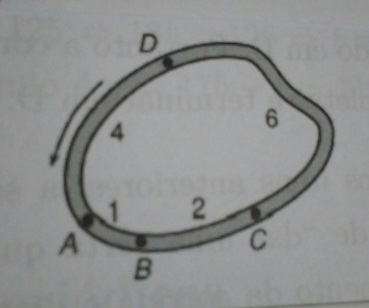 Os postos A, B, C e D são usados para partidas e chegadas de todas as corridas. As distancias entre os pontos vizinhos, em quilômetros, estão indicadas na figura e as corridas são realizadas no sentido indicado pela flecha. Por exemplo, uma corrida de 17 quilômetros pode ser realizada com partida em D e chegada em A. Quais são os postos de partida e de chegada de uma corrida de 14km?E para uma corrida de 100km, quais são esses postos?Mostre que é possível realizar corridas com extensão igual a qualquer numero inteiro de km.Na divisão de dois números inteiros, o quociente é 16 e o resto é o maior possível. Se a soma do dividendo  e do divisor é 125, determine o resto.Nas divisões de 163 e 360 por 7 obtemos, respectivamente, restos 2 e 3:163 = 7 x 23 + 2 e 360 = 7 x 51 + 3.Qual é o resto da divisão de 163 + 360 por 7?a) A soma de dois múltiplos de 7 é múltiplo de 7?b) Qual é o resto da divisão de 7 x 82 + 3 por 7?c) Qual é o resto da divisão de 7 x 29 + 10 por 7?d) Qual é o resto da divisão de 7 x 41 + 93 por 7?e) Determine os restos das divisões de 7 x 81 + 8 por 7 e por 9?f) Se a =  7 x 53 +  1 e b = 7 x 15 + 3, qual é o resto da divisão de a + b por 7?g) Se m = 7 x 22 + 5 e n = 7 x 38 + 6, qual é o resto da divisão de m + n por 7?Sabe-se que 503 e 418 deixam resto 7 e 2 quando divididos por 8, respectivamente. Quais são os restos das divisões de 503 + 418 e 503 x 418 e 503 – 418 por 8?Considerando somente números inteiros positivos, O número  7  x 38 + 5 é divisível por 7?O numero 7 x 241 + 84 é um múltiplo de 7?Para condições sobre b, o número 7a + b é um número divisível por 7?Sabendo que o número  7a + b é divisível por 7, o que podemos afirmar sobre o numero b?Escreva o número 1820 como um produto de números primos.(Formin, páginas 22 - 23)O número 2^9 x 3 é divisível por 2?O número  2^9 x 3 é divisível por 5?O número  2^9 x 3 é divisível por 8?O número  2^9 x 3 é divisível por 9?O número  2^9 x 3 é divisível por 6?É verdade que, se um numero natural for divisível por 4 e por 3, então ele tem que ser divisível por 4 x 3 = 12?É verdade que, se um numero natural for divisível por 4 e por 6, então ele tem que ser divisível por 4 x 6 = 24?O número a não é divisível por 3. É possível que o numero 2a seja divisível por 3?O número a é par. É verdade que 3a  tem que ser divisível por 6?O número 5a é divisível por 3. É verdade que a tem que ser divisível por 3?O número 15a é divisível por 6. É verdade que a tem que ser divisível por 6? Determine o resto da divisão por 3 do número 4100   +  3230 .Na figura, as letras A e B representam os possíveis algarismos que tornam o produto dos números 2A5 e  13B um múltiplo de 36.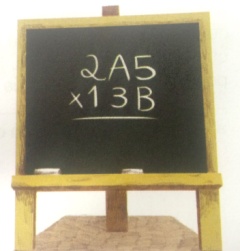 a) Em todos os possíveis resultados para o produto desses números, o algarismo das unidades é o mesmo. Qual é esse algarismo ? b) Quais são os possíveis valores de B?c) Qual é o maior valor possível para esse produto ?13. Formalize matematicamente o Algoritmo da Divisão Euclidiana.